ESRF – The European Synchrotron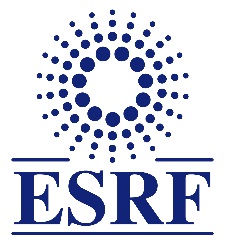 ESRF User Office, CS 40220, F-38043 GRENOBLE Cedex 9, FranceTel:  +33 (0)4 7688 2552, Fax: +33 (0)4 7688 2020email: useroff @esrf.fr______________________________________________________________________________Use of the Electrochemistry Laboratory:  User Declaration FormThis form is to be completed by all persons wishing to use the ESRF Electrochemistry Laboratory and has to be returned to the ESRF User Office at least 15 days before the beginning of the experiment.Date:  _____________________	.   ______________________________________   	Signature of the Head of Department or InstituteWhen you have completed this form, please return it to Valentin VINCI – valentin.vinci@esrf.frFor ESRF useExperiment title:Proposal number:Beamline:Experiment dates:Local Contact:Persons authorized: (full name and affiliation of each person))Phone/fax/emailI certify that the persons named above have had sufficient training to enable them to work unattended in a chemistry laboratory;are qualified to handle inflammable, toxic or otherwise hazardous chemicals.Copies to:[  ]  Safety Group[  ]  Local contact[  ] Valentin Vinci[  ] Helena Isern